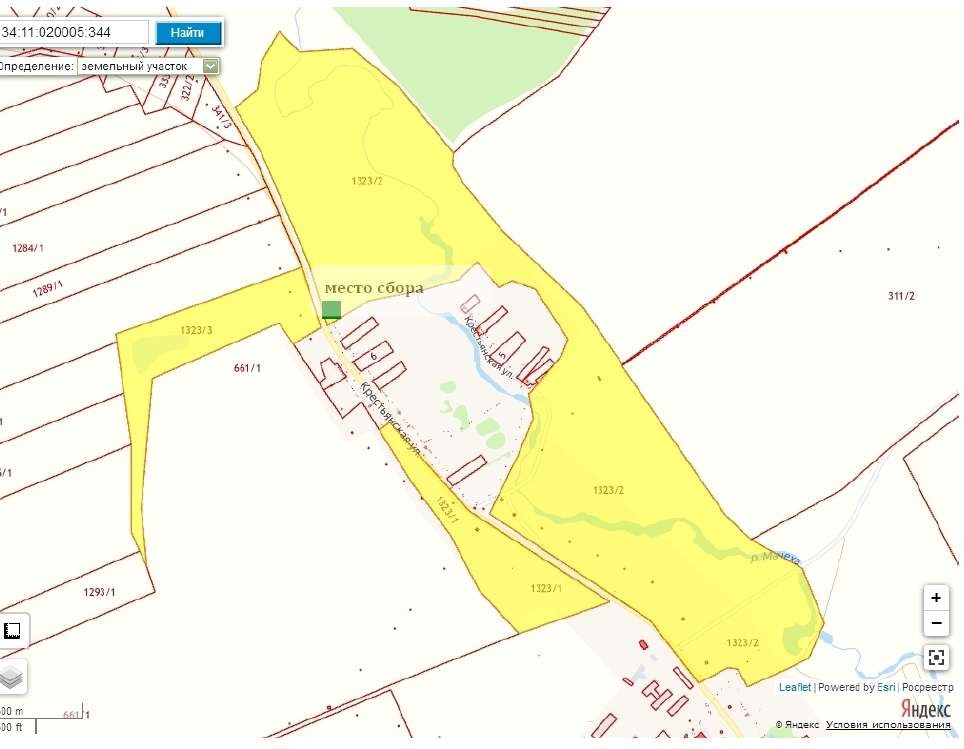 Графическое обозначение на публичной кадастровой карте схемы места сбора, выпаса сельскохозяйственных животных и птицы на территории Ежовского сельского поселения Киквидзенского муниципального района Волгоградской области (хутор Ежовка место выпаса№1 стада №2)Приложение №4 	к постановлению Администрации Киквидзенского муниципального района Волгоградской области от04.04.2022 г. №186	Приложение №4	к постановлению Администрации Киквидзенского муниципального района Волгоградской области от 26.07.2018 г. № 341